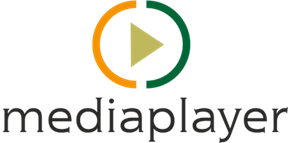 ΕΝΤΟΛΗ ΣΥΜΜΕΤΟΧΗΣ                                                                  ΗΜΕΡΟΜΗΝΙΑ: .. /../2016ΥΠΟΨΗ: ΦΟΡΟΛΟΓΙΚΑ ΣΤΟΧΕΙΑ ΕΝΤΟΛΕΑ ΓΙΑ ΤΗΝ ΕΚΔΟΣΗ ΤΙΜΟΛΟΓΙΟΥ1 -  Σε περίπτωση που η εταιρεία δεν κατέχει Ευρωπαϊκό Αριθμό ΦΠΑ (VIES) οι τιμές επιβαρύνονται με 20% ΦΠΑ2 – Σε περίπτωση που η εταιρεία σας κατέχει Ευρωπαϊκό Αριθμό ΦΠΑ (VIES) οι τιμές δεν επιβαρύνονται με 20% ΦΠΑΓΙΑ ΤΗΝ MEDIA PLAYER					Η ΕΠΙΧΕΙΡΗΣΗ				ΥΠΟΓΡΑΦΗ&ΣΦΡΑΓΙΔΑΕΥΘΥΜΙΟΣ ΚΤΕΝΙΔΗΣ			                                                                                                                                                                 ΕΠΩΝΥΜΙΑ: Δ/ΝΣΗ: ΑΦΜ:                                            ΔΟΥ: ΕΠΑΓΓΕΛΜΑ: ΤΗΛΕΦΩΝΑ:                                    FAX: ΘΕΜΑ:  ΕΚΘΕΣΗ ΣΑΟΥΔΙΚΗ ΑΡΑΒΙΑ FOODEX 2016ΤΕΡΑΓΩΝΙΚΑ ΜΕΤΡΑ ΠΕΡΙΠΤΕΡΟΥ: ΚΟΣΤΟΣ ΚΑΤΑΣΚΕΥΗΣ:  175€ / Τ.Μ.                                                                                  ΣΥΝΟΛΟ: 625€                                                                                 (+400€ ΔΙΑΦΗΜΙΣΗ,                                                                                INTERNET, ΚΛΠ)                              ΚΟΣΤΟΣ ΕΠΙΦΑΝΕΙΑΣ:  450€ / Τ.Μ.               ΣΥΜΜΕΤΟΧΗ:  ΝΑΙΗΜΕΡΟΜΗΝΙΑ:  21 – 24 ΝΟΕΜΒΡΙΟΥ 2016ΚΟΣΤΟΣ: ΟΙΚΟΝΟΜΙΚΟΣ ΔΙΑΚΑΝΟΝΙΣΜΟΣ: ΜΕΤΡΗΤΟΙΣ